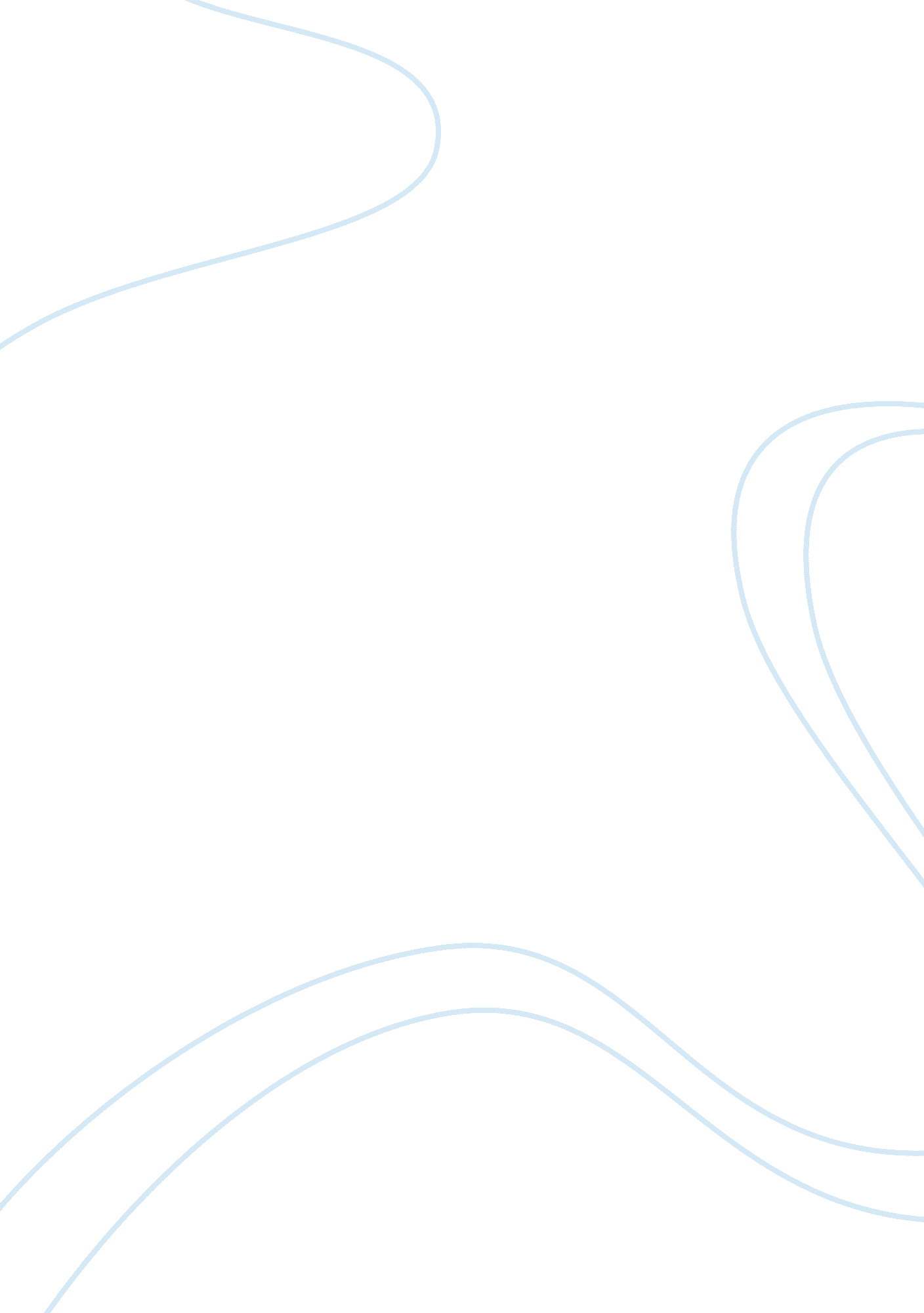 JournalLiterature, Russian Literature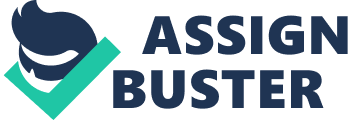 Obama Signs Order Expanding USA Afghanistan Role The news about Obama signing a secret deal to extend and expand US troops involvement in Afghanistan’s war against Taliban is sure to be controversial and worth reporting. Clearly, the reporters do not miss out on the conflicting interests involved in such a decision. The points of conflicts are the safety of Americans, the troops, as well as the debate between Obama and Pentagon on whether to withdraw troops from Afghanistan or let them finish their mission. Moreover, what catches the audience’s attention regarding this story is that the same Obama promised to withdraw all troops from Afghanistan, and those who were to remain were only to be involved in training the Afghanistan soldiers, and not actively helping them in combat missions as the new deal states. Therefore, this makes the story even more controversial, and the writers are seeking audience with Americans to give their opinion on the issue. Moreover, the authors seem to condemn the move, which makes the story bias. 
Since the involvement of US troops in Afghanistan is an issue that has been debated for years, I would expect the authors to give a little background into the matter. However, the article falls short of any background information regarding the issue. Nevertheless, the authors use quotes from a senior US administrative official, which makes what they report credible. They also refer to an article on Times talking about the same story, and since Times is a reputable newspaper, it gives the story further credibility. Overall, the story is well presented, organized, and easy to follow. 
Link to the article: http://www. businessinsider. com/r-obama-signs-order-expanding-us-afghanistan-role-nyt-2014-11 
Works Cited 
Simpson, Ian and Steve Holland. Obama Signs Order Expanding USA Afghanistan role. Business Insyder: Politics. November 22 2014. Web. 